O objetivo desse roteiro é revisar e compreender como se analisa Artigo de Opinião, gênero muito importante para a construção de qualquer produção textual, visto que saber opinar e argumentar são fatores preponderantes em um texto. Leia com calma, analise as questões, e depois veja o gabarito e se as acertou. Um grande abraço.Medida CertaOi, tô te ligando pra você passar aqui em casaHoje à noite, se tiver desocupadaSó se der, só se derNão, não vai dizer pra ninguém que sinto saudadesNão é verdadeEu e você, nada a verÉ que meu pente perguntou do seu cabeloOuvi reclamações do meu espelhoQuerendo saber de vocêQue dia ele vai te verEu juro que, pra mim, pouco me importaSe eu passo toda hora na sua portaMeu carro que se apaixonou na rotaÉ, não sou euO meu quarto que ficou apaixonadoTravesseiro dependente e viciado em vocêNão sou euMeu lençol te quer agora e não depoisMinha cama tem a medida certa pra nós doisÉ que meu pente perguntou do seu cabeloOuvi reclamações do meu espelhoQuerendo saber de vocêQue dia ele vai te ver(...)(Trecho da música de https://www.letras.mus.br/jorge-mateus/medida-certa/)RESPONDA ÀS QUESTÕES QUE TÊM RELAÇÃO COM O TEXTO:1. No início do texto, há uma redução de formas linguísticas aceitáveis na fala, mas indesejáveis na escrita. Identifique o trecho em que pelo menos uma delas ocorre.______________________________________________________________________________________________________________________________________________________________________________________________2. Uma redução de palavras na fala como “refri”(de refrigerante), “moto”(de motocicleta) ou “Zé”(de José) e as também analisadas do texto são consideradas variações da linguagem formal ou coloquial? Explique.   ______________________________________________________________________________________________________________________________________________________________________________________________3. Reescreva uma passagem (ou mais) do texto em que um objeto assume uma atitude humana:______________________________________________________________________________________________________________________________________________________________________________________________4. A palavra “pra” no texto está na linguagem formal ou coloquial? Qual a classe gramatical dessa palavra? ______________________________________________________________________________________________________________________________________________________________________________________________5. O rapaz afirma que não é verdade que sente saudade. Podemos dizer que isso é verdade? Justifique a resposta. ______________________________________________________________________________________________________________________________________________________________________________________________6.  QUESTÃO PARA CRIATIVIDADE !  Crie uma resposta para o texto dessa canção de forma breve. Aqui você dirá se vai ou não encontrá-lo! ____________________________________________________________________________________________________________________________________________________________________________________________________________________________________________________________________________________________________________________________________________________________________________________________Dia Nacional da Consciência NegraO dia 20 de novembro faz menção à consciência negra, a fim de ressaltar as dificuldades que os negros passam há séculos. A escolha da data foi em homenagem a Zumbi, o último líder do Quilombo dos Palmares, em consequência de sua morte. Zumbi foi morto por ser traído por Antônio Soares, um de seus capitães. A localização do quilombo ficava onde é hoje o estado de Alagoas, na Serra da Barriga. O Quilombo dos Palmares foi levantado para abrigar escravos fugitivos, pois muitos não suportavam viver tendo que aguentar maus tratos e castigos de seus feitores, como permanecerem amarrados aos troncos, sob sol ou chuva, sem água e sofrendo com açoites e chicotadas. O local abrigou uma população de mais de vinte mil habitantes.Ao longo da história, os negros não foram tratados com respeito, passando por grandes sofrimentos. Pelo contrário, foram escravizados para prestar serviços pesados aos homens brancos, tendo que viver em condições desumanas, amontoados dentro de senzalas. Muitas vezes suas mulheres e filhas serviam de escravas sexuais para os patrões e seus filhos, feitores e capitães do mato, que depois as abandonavam. As casas dos escravos eram de chão batido, não tinham móveis nem utensílios para cozinhar. As esposas dos barões é quem lhes concedia alguns objetos, para diminuir as dificuldades de suas vidas. Nem mesmo estando doentes eram tratados de forma diferente, com respeito e dignidade. Ficavam sem remédios e sem atendimento médico, motivo pelo qual inventaram medicamentos com ervas naturais, ações aprendidas com os índios durante o período de colonização.Algumas leis foram criadas para defender os direitos dos negros, pois muitas pessoas não concordavam com a escravização. A Lei do Ventre Livre foi a primeira delas, criada em 1871, concedendo liberdade aos filhos dos escravos nascidos após a lei. No ano de 1885, criaram a Lei dos Sexagenários, dando liberdade aos escravos com mais de sessenta anos de idade. Porém, com a Lei Áurea, assinada pela Princesa Isabel em 13 de maio de 1888, foi que os escravos conquistaram definitivamente sua liberdade. O grande problema dessa libertação foi que os escravos não sabiam realizar outro tipo de trabalho, continuando nas casas de seus patrões, mesmo estando libertos. Com isso, a tão esperada liberdade não chegou por completo.(Adaptado de http://mundoeducacao.bol.uol.com.br/datas-comemorativas/dia-nacional-consciencia-negra.htm) 1. De acordo com o texto, podemos afirmar que:a) existe uma comparação entre a escravidão dos negros e a dos índios.b) a escravidão era natural e aceita por todos, inclusive pelos negros.c) os negros eram bem alimentados para trabalhar melhor.d) os índios eram responsáveis por cuidar de negros que ficavam doentes.e) Antes de 1888, nem todos os negros eram livres no Brasil. 2. Analise as alternativas a seguir acerca de Zumbi:I – Era conhecido como Antônio Soares.II – Foi um dos primeiros líderes do Quilombo de Palmares.III – Em homenagem a Zumbi, criou-se o dia 20 de novembro.A única alternativa que traz afirmação (ou afirmações) incorreta(s) é:a) I.b) I e II.c) II.d) II e III.	e) I e III.3. A palavra “menção” na primeira linha do texto pode ser substituída, sem prejuízo para o sentido do texto e para a correção gramatical por:a) referência.b) consequência.c) orientação.d) miram.e) interligação.4. Embora a libertação dos escravos tenha sido um avanço para o Brasil no diz respeito aos direitos humanos, isso deixou aspectos nada negativos para os negros conforme ilustra o texto?  Justifique sua resposta. GABARITO1. No início do texto, há uma redução de formas linguísticas aceitáveis na fala, mas indesejáveis na escrita. Identifique o trecho em que pelo menos uma delas ocorre. Oi, tô te ligando pra você passar aqui em casa (estou) Hoje à noite, se tiver desocupada (estiver) 2. Uma redução de palavras na fala como “refri”(de refrigerante), “moto”(de motocicleta) ou “Zé”(de José) e as também analisadas do texto são consideradas variações da linguagem formal ou coloquial? Explique. Elas são consideradas como linguagem coloquial ou informal, pois não são convenções da escrita ortográfica vigente, são expressões comuns aos falantes apenas. 3. Reescreva uma passagem (ou mais) do texto em que um objeto assume uma atitude humana: É que meu pente perguntou do seu cabelo Ouvi reclamações do meu espelho 4. A palavra “pra” no texto está na linguagem formal ou coloquial? Qual a classe gramatical dessa palavra? Ela está na forma coloquial e é uma preposição. 5. O rapaz afirma que não é verdade que sente saudade. Podemos dizer que isso é verdade? Justifique a resposta. Não é verdade, pois ele tenta esconder dando várias desculpas com os objetos da casa para justificar a razão de querer ver a pessoa.6. QUESTÃO PARA CRIATIVIDADE!  Crie uma resposta para o texto dessa canção de forma breve. Aqui você dirá se vai ou não encontrá-lo! Resposta de caráter individual.GABARITO 21. De acordo com o texto, podemos afirmar que: a) existe uma comparação entre a escravidão dos negros e a dos índios. b) a escravidão era natural e aceita por todos, inclusive pelos negros. c) os negros eram bem alimentados para trabalhar melhor. d) os índios eram responsáveis por cuidar de negros que ficavam doentes. e) Antes de 1888, nem todos os negros eram livres no Brasil. 2. Analise as alternativas a seguir acerca de Zumbi: I – Era conhecido como Antônio Soares. II – Foi um dos primeiros líderes do Quilombo de Palmares. III – Em homenagem a Zumbi, criou-se o dia 20 de novembro. A única alternativa que traz afirmação (ou afirmações) incorreta(s) é: a) I. b) I e II. c) II. d) II e III. e) I e III. 3. A palavra “menção” na primeira linha do texto pode ser substituída, sem prejuízo para o sentido do texto e para a correção gramatical por: a) referência. b) consequência. c) orientação. d) miram. e) interligação. 4. Embora a libertação dos escravos tenha sido um avanço para o Brasil no diz respeito aos direitos humanos, isso deixou aspectos nada negativos para os negros conforme ilustra o texto? Justifique sua resposta. Conforme é descrito no último parágrafo, os negros, apesar de serem livres, não sabiam realizar outras atividades profissionais e, por consequência, permaneciam morando com seus patrões.Colégio Equipe de Juiz de Fora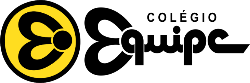 Rua São Mateus, 331 - São Mateus – Juiz de Fora – MG (32) 3232-868604/05/2020: MATERIAL DE APOIO – 9º ano EFDISCIPLINA: RedaçãoPROFESSORA: Maika